Debater todas as fases que envolvam a efetiva concretização de uma obra pública segura, útil, de qualidade, econômica e executada em prazo razoável, aprofundando conceitos das fases do planejamento, contratação, execução e fiscalização; Fortalecer a ideia da necessidade de se implementar uma efetiva rede de controle de gestão pública, com institucionalização do intercâmbio de informações entre os órgãos públicos; Capacitar os membros da Instituição visando ao combate à corrupção; Explorar a interface das obras públicas com outras áreas de atribuição do Ministério Público, como meio ambiente, habitação, urbanismo, consumidor e direitos humanos; Aprimorar as técnicas de investigação de obras públicas superfaturadas e/ou ineficientes; Extrair dos painéis “Propostas de Atuação Funcional” que possam nortear o exercício das atribuições do promotor de justiça no tocante ao assunto obras públicas;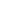 